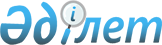 О внесении изменений в решение районного маслихата (XXV (внеочередная) сессия, V созыв) от 24 декабря 2013 года № 99/25 "О бюджете Актогайского района на 2014 - 2016 годы"Решение маслихата Актогайского района Павлодарской области от 24 декабря 2014 года № 165/39. Зарегистрировано Департаментом юстиции Павлодарской области 26 декабря 2014 года № 4230      В соответствии с пунктом 5 статьи 109 Бюджетного кодекса Республики Казахстан от 4 декабря 2008 года, подпунктом 1) пункта 1 статьи 6 Закона Республики Казахстан "О местном государственном управлении и самоуправлении в Республике Казахстан" от 23 января 2001 года и решения Павлодарского областного маслихата от 12 декабря 2014 года № 300/37 "О внесении изменений в решение областного маслихата (ХХVI (внеочередная) сессия, V созыв) от 13 декабря 2013 года № 198/26 "Об областном бюджете на 2014 - 2016 годы" Актогайский районный маслихат РЕШИЛ:

      1. Внести в решение районного маслихата от 24 декабря 2013 года № 99/25 "О бюджете Актогайского района на 2014 - 2016 годы" (зарегистрированное в государственном Реестре нормативных правовых актов 10 января 2014 года № 3665, опубликованное 18 января 2014 года в газетах "Ауыл тынысы" № 2, "Пульс села" № 2), следующие изменения:

       в пункте 1:

      в подпункте 1):

      цифры "2359961" заменить цифрами "2351794";

      цифры "2087731" заменить цифрами "2079564";

      в подпункте 2) цифры "2378029" заменить цифрами "2369862";

       в пункте 2-1:

      цифры "35804" заменить цифрами "32487";

      цифры "71052" заменить цифрами "66202";

       приложение 1 к указанному решению изложить в новой редакции согласно приложению к настоящему решению.

      2. Контроль за выполнением настоящего решения возложить на постоянную комиссию Актогайского районного маслихата по бюджетной политике и экономического развития региона.

      3. Настоящее решение вводится в действие с 1 января 2014 года.

 Бюджет района на 2014 год
(с изменениями)
					© 2012. РГП на ПХВ «Институт законодательства и правовой информации Республики Казахстан» Министерства юстиции Республики Казахстан
				Председатель сессии

Секретарь маслихата

Б. Нурмагамбетов

Т. Муканов

Приложение

к решению Актогайского

районного маслихата

от 12 декабря 2014 года

№ 165/39

Приложение 1

к решению Актогайского

районного маслихата

от 24 декабря 2013 года № 99/25

Категория

Категория

Категория

Категория

Категория

Категория

Категория

Категория

Сумма (тыс. тенге)

Сумма (тыс. тенге)

Класс

Класс

Класс

Класс

Класс

Класс

Класс

Сумма (тыс. тенге)

Сумма (тыс. тенге)

Подкласс

Подкласс

Подкласс

Подкласс

Подкласс

Сумма (тыс. тенге)

Сумма (тыс. тенге)

Наименование

Наименование

Наименование

Сумма (тыс. тенге)

Сумма (тыс. тенге)

1

2

2

3

3

4

4

4

5

5

I. ДОХОДЫ

I. ДОХОДЫ

I. ДОХОДЫ

2351794 

2351794 

1

Налоговые поступления

Налоговые поступления

Налоговые поступления

263704

263704

01

01

Подоходный налог 

Подоходный налог 

Подоходный налог 

109954

109954

2

2

Индивидуальный подоходный налог

Индивидуальный подоходный налог

Индивидуальный подоходный налог

109954

109954

03

03

Социальный налог

Социальный налог

Социальный налог

87893

87893

1

1

Социальный налог

Социальный налог

Социальный налог

87893

87893

04

04

Налоги на собственность

Налоги на собственность

Налоги на собственность

60892

60892

1

1

Налоги на имущество

Налоги на имущество

Налоги на имущество

41813

41813

3

3

Земельный налог

Земельный налог

Земельный налог

1630

1630

4

4

Налог на транспортные средства

Налог на транспортные средства

Налог на транспортные средства

12499

12499

5

5

Единый земельный налог

Единый земельный налог

Единый земельный налог

4950

4950

05

05

Внутренние налоги на товары, работы и услуги

Внутренние налоги на товары, работы и услуги

Внутренние налоги на товары, работы и услуги

3933

3933

2

2

Акцизы

Акцизы

Акцизы

799

799

3

3

Поступления за использование природных и других ресурсов

Поступления за использование природных и других ресурсов

Поступления за использование природных и других ресурсов

1280

1280

4

4

Сборы за ведение предпринимательской и профессиональной деятельности

Сборы за ведение предпринимательской и профессиональной деятельности

Сборы за ведение предпринимательской и профессиональной деятельности

1854

1854

07

07

Прочие налоги

Прочие налоги

Прочие налоги

0

0

1

1

Прочие налоги

Прочие налоги

Прочие налоги

0

0

08

08

Обязательные платежи, взимаемые за совершение юридически значимых действий и (или) выдачу документов уполномоченными на то государственными органами или должностными лицами

Обязательные платежи, взимаемые за совершение юридически значимых действий и (или) выдачу документов уполномоченными на то государственными органами или должностными лицами

Обязательные платежи, взимаемые за совершение юридически значимых действий и (или) выдачу документов уполномоченными на то государственными органами или должностными лицами

1032

1032

1

1

Государственная пошлина

Государственная пошлина

Государственная пошлина

1032

1032

2

Неналоговые поступления

Неналоговые поступления

Неналоговые поступления

7684

7684

01

01

Доходы от государственной собственности

Доходы от государственной собственности

Доходы от государственной собственности

2761

2761

1

1

Поступления части чистого дохода государственных предприятий

Поступления части чистого дохода государственных предприятий

Поступления части чистого дохода государственных предприятий

62

62

4

4

Доходы на доли участия в юридических лицах, находящиеся в коммунальной собственности

Доходы на доли участия в юридических лицах, находящиеся в коммунальной собственности

Доходы на доли участия в юридических лицах, находящиеся в коммунальной собственности

79

79

5

5

Доходы от аренды имущества, находящегося в государственной собственности

Доходы от аренды имущества, находящегося в государственной собственности

Доходы от аренды имущества, находящегося в государственной собственности

1840

1840

7

7

Вознаграждения по кредитам, выданным из государственного бюджета

Вознаграждения по кредитам, выданным из государственного бюджета

Вознаграждения по кредитам, выданным из государственного бюджета

13

13

9

9

Прочие доходы от государственной собственности

Прочие доходы от государственной собственности

Прочие доходы от государственной собственности

767

767

06

06

Прочие неналоговые поступления

Прочие неналоговые поступления

Прочие неналоговые поступления

4923

4923

1

1

Прочие неналоговые поступления

Прочие неналоговые поступления

Прочие неналоговые поступления

4923

4923

3

Поступление от продажи основного капитала

Поступление от продажи основного капитала

Поступление от продажи основного капитала

842

842

01

01

Продажа государственного имущества, закрепленного за государственными учреждениями

Продажа государственного имущества, закрепленного за государственными учреждениями

Продажа государственного имущества, закрепленного за государственными учреждениями

591

591

1

1

Продажа государственного имущества, закрепленного за государственными учреждениями

Продажа государственного имущества, закрепленного за государственными учреждениями

Продажа государственного имущества, закрепленного за государственными учреждениями

591

591

03

03

Продажа земли и нематериальных активов

Продажа земли и нематериальных активов

Продажа земли и нематериальных активов

251

251

1

1

Продажа земли

Продажа земли

Продажа земли

210

210

2

2

Продажа нематериальных активов

Продажа нематериальных активов

Продажа нематериальных активов

41

41

4

Поступления трансфертов

Поступления трансфертов

Поступления трансфертов

2079564

2079564

02

02

Трансферты из вышестоящих органов государственного управления

Трансферты из вышестоящих органов государственного управления

Трансферты из вышестоящих органов государственного управления

2079564

2079564

2

2

Трансферты из областного бюджета

Трансферты из областного бюджета

Трансферты из областного бюджета

2079564

2079564

Функциональная группа

Функциональная группа

Функциональная группа

Функциональная группа

Функциональная группа

Функциональная группа

Функциональная группа

Функциональная группа

Функциональная группа

Сумма (тыс. тенге)

Функциональная подфункция

Функциональная подфункция

Функциональная подфункция

Функциональная подфункция

Функциональная подфункция

Функциональная подфункция

Функциональная подфункция

Сумма (тыс. тенге)

Администратор бюджетной программы

Администратор бюджетной программы

Администратор бюджетной программы

Администратор бюджетной программы

Администратор бюджетной программы

Сумма (тыс. тенге)

Программа

Программа

Программа

Сумма (тыс. тенге)

Наименование

Наименование

Сумма (тыс. тенге)

1

1

2

2

3

3

4

5

5

6

II. ЗАТРАТЫ

II. ЗАТРАТЫ

2369862

01

01

Государственные услуги общего характера

Государственные услуги общего характера

243679

1

1

Представительные, исполнительные и другие органы, выполняющие общие функции государственного управления

Представительные, исполнительные и другие органы, выполняющие общие функции государственного управления

215817

112

112

Аппарат маслихата района (города областного значения)

Аппарат маслихата района (города областного значения)

17048

001

Услуги по обеспечению деятельности маслихата района (города областного значения)

Услуги по обеспечению деятельности маслихата района (города областного значения)

13503

003

Капитальные расходы государственного органа

Капитальные расходы государственного органа

3545

122

122

Аппарат акима района (города областного значения)

Аппарат акима района (города областного значения)

70931

001

Услуги по обеспечение деятельности акима района (города областного значения)

Услуги по обеспечение деятельности акима района (города областного значения)

64787

003

Капитальные расходы государственного органа

Капитальные расходы государственного органа

6144

123

123

Аппарат акима района в городе, города районного значения, поселка, села, сельского округа

Аппарат акима района в городе, города районного значения, поселка, села, сельского округа

127838

001

Услуги по обеспечению деятельности акима района в городе, города районного значения, поселка, села, сельского округа

Услуги по обеспечению деятельности акима района в городе, города районного значения, поселка, села, сельского округа

125049

022

Капитальные расходы государственного органа

Капитальные расходы государственного органа

2789

2

2

Финансовая деятельность

Финансовая деятельность

14512

452

452

Отдел финансов района (города областного значения)

Отдел финансов района (города областного значения)

14512

001

Услуги по реализации государственной политики в области исполнения бюджета района (города областного значения) и управления коммунальной собственностью района (города областного значения)

Услуги по реализации государственной политики в области исполнения бюджета района (города областного значения) и управления коммунальной собственностью района (города областного значения)

11705

003

Проведение оценки имущества в целях налогообложения

Проведение оценки имущества в целях налогообложения

519

010

Приватизация, управление коммунальным имуществом, постприватизационная деятельность и регулирование споров, связанных с этим

Приватизация, управление коммунальным имуществом, постприватизационная деятельность и регулирование споров, связанных с этим

250

011

Учет, хранение, оценка и реализация имущества, поступившего в коммунальную собственность

Учет, хранение, оценка и реализация имущества, поступившего в коммунальную собственность

468

018

Капитальные расходы государственного органа

Капитальные расходы государственного органа

1570

5

5

Планирование и статистическая деятельность

Планирование и статистическая деятельность

13350

453

453

Отдел экономики и бюджетного планирования района (города областного значения)

 

Отдел экономики и бюджетного планирования района (города областного значения)

 

13350

001

Услуги по реализации государственной политики в области формирования и развития экономической политики, системы государственного планирования и управления района (города областного значения)

Услуги по реализации государственной политики в области формирования и развития экономической политики, системы государственного планирования и управления района (города областного значения)

13110

004

Капитальные расходы государственного органа

Капитальные расходы государственного органа

240

02

02

Оборона

Оборона

8161

1

1

Военные нужды

Военные нужды

7182

122

122

Аппарат акима района (города областного значения)

Аппарат акима района (города областного значения)

7182

005

Мероприятия в рамках исполнения всеобщей воинской обязанности

Мероприятия в рамках исполнения всеобщей воинской обязанности

7182

2

2

Организация работы по чрезвычайным ситуациям

Организация работы по чрезвычайным ситуациям

979

122

122

Аппарат акима района (города областного значения)

Аппарат акима района (города областного значения)

979

006

Предупреждение и ликвидация чрезвычайных ситуаций масштаба района (города областного значения)

Предупреждение и ликвидация чрезвычайных ситуаций масштаба района (города областного значения)

570

007

Мероприятия по профилактике и тушению степных пожаров районного (городского) масштаба, а также пожаров в населенных пунктах, в которых не созданы органы государственной противопожарной службы

Мероприятия по профилактике и тушению степных пожаров районного (городского) масштаба, а также пожаров в населенных пунктах, в которых не созданы органы государственной противопожарной службы

409

04

04

Образование

Образование

1406337

1

1

Дошкольное воспитание и обучение

Дошкольное воспитание и обучение

85536

123

123

Аппарат акима района в городе, города районного значения, поселка, села, сельского округа

Аппарат акима района в городе, города районного значения, поселка, села, сельского округа

53049

004

Обеспечение деятельности организаций дошкольного воспитания и обучения

Обеспечение деятельности организаций дошкольного воспитания и обучения

53049

464

464

Отдел образования района (города областного значения)

Отдел образования района (города областного значения)

32487

040

Реализация государственного образовательного заказа в дошкольных организациях образования

Реализация государственного образовательного заказа в дошкольных организациях образования

32487

2

2

Начальное, основное среднее и общее среднее образование

Начальное, основное среднее и общее среднее образование

1241437

123

123

Аппарат акима района в городе, города районного значения, поселка, села, сельского округа

Аппарат акима района в городе, города районного значения, поселка, села, сельского округа

13422

005

Организация бесплатного подвоза учащихся до школы и обратно в сельской местности

Организация бесплатного подвоза учащихся до школы и обратно в сельской местности

13422

464

464

Отдел образования района (города областного значения)

Отдел образования района (города областного значения)

1232504

003

Общеобразовательное обучение 

Общеобразовательное обучение 

1183601

006

Дополнительное образование для детей 

Дополнительное образование для детей 

44414

9

9

Прочие услуги в области образования

Прочие услуги в области образования

79364

464

464

Отдел образования района (города областного значения)

Отдел образования района (города областного значения)

79364

001

Услуги по реализации государственной политики на местном уровне в области образования

Услуги по реализации государственной политики на местном уровне в области образования

27497

005

Приобретение и доставка учебников, учебно-методических комплексов для государственных учреждений образования района (города областного значения) 

Приобретение и доставка учебников, учебно-методических комплексов для государственных учреждений образования района (города областного значения) 

13716

007

Проведение школьных олимпиад, внешкольных мероприятий и конкурсов районного (городского) масштаба

Проведение школьных олимпиад, внешкольных мероприятий и конкурсов районного (городского) масштаба

6689

015

Ежемесячная выплата денежных средств опекунам (попечителям) на содержание ребенка-сироты (детей-сирот), и ребенка (детей), оставшегося без попечения родителей

Ежемесячная выплата денежных средств опекунам (попечителям) на содержание ребенка-сироты (детей-сирот), и ребенка (детей), оставшегося без попечения родителей

4681

067

Капитальные расходы подведомственных государственных учреждений и организаций

Капитальные расходы подведомственных государственных учреждений и организаций

26781

05

05

Здравоохранение

Здравоохранение

40

9

9

Прочие услуги в области здравоохранения

Прочие услуги в области здравоохранения

40

123

123

Аппарат акима района в городе, города районного значения, поселка, села, сельского округа

Аппарат акима района в городе, города районного значения, поселка, села, сельского округа

40

002

Организация в экстренных случаях доставки тяжелобольных людей до ближайшей организации здравоохранения, оказывающей врачебную помощь

Организация в экстренных случаях доставки тяжелобольных людей до ближайшей организации здравоохранения, оказывающей врачебную помощь

40

06

06

Социальная помощь и социальное обеспечение

Социальная помощь и социальное обеспечение

91991

2

2

Социальная помощь

Социальная помощь

67847

123

123

Аппарат акима района в городе, города районного значения, поселка, села, сельского округа

Аппарат акима района в городе, города районного значения, поселка, села, сельского округа

8314

003

Оказание социальной помощи нуждающимся гражданам на дому

Оказание социальной помощи нуждающимся гражданам на дому

8314

451

451

Отдел занятости и социальных программ района (города областного значения)

Отдел занятости и социальных программ района (города областного значения)

59533

002

Программа занятости

Программа занятости

10150

004

Оказание социальной помощи на приобретение топлива специалистам здравоохранения, образования, социального обеспечения, культуры, спорта и ветеринарии в сельской местности в соответствии с законодательством Республики Казахстан

Оказание социальной помощи на приобретение топлива специалистам здравоохранения, образования, социального обеспечения, культуры, спорта и ветеринарии в сельской местности в соответствии с законодательством Республики Казахстан

4125

005

Государственная адресная социальная помощь

Государственная адресная социальная помощь

266

007

Социальная помощь отдельным категориям нуждающихся граждан по решениям местных представительных органов

Социальная помощь отдельным категориям нуждающихся граждан по решениям местных представительных органов

38646

016

Государственные пособия на детей до 18 лет

Государственные пособия на детей до 18 лет

3761

017

Обеспечение нуждающихся инвалидов обязательными гигиеническими средствами и представление услуг специалистами жестового языка, индивидуальными помощниками в соответствии с индивидуальной программой реабилитации инвалида

Обеспечение нуждающихся инвалидов обязательными гигиеническими средствами и представление услуг специалистами жестового языка, индивидуальными помощниками в соответствии с индивидуальной программой реабилитации инвалида

1985

023

Обеспечение деятельности центров занятости населения

Обеспечение деятельности центров занятости населения

600

9

9

Прочие услуги в области социальной помощи и социального обеспечения

Прочие услуги в области социальной помощи и социального обеспечения

24144

451

451

Отдел занятости и социальных программ района (города областного значения)

Отдел занятости и социальных программ района (города областного значения)

24144

001

Услуги по реализации государственной политики на местном уровне в области обеспечения занятости и реализации социальных программ для населения

Услуги по реализации государственной политики на местном уровне в области обеспечения занятости и реализации социальных программ для населения

21929

011

Оплата услуг по зачислению, выплате и доставке пособий и других социальных выплат

Оплата услуг по зачислению, выплате и доставке пособий и других социальных выплат

531

021

Капитальные расходы государственного органа

Капитальные расходы государственного органа

1684

07

07

Жилищно–коммунальное хозяйство

Жилищно–коммунальное хозяйство

176211

1

1

Жилищное хозяйство

Жилищное хозяйство

20271

123

123

Аппарат акима района в городе, города районного значения, поселка, села, сельского округа

Аппарат акима района в городе, города районного значения, поселка, села, сельского округа

1900

007

Организация сохранения государственного жилищного фонда города районного значения, поселка, села, сельского округа

Организация сохранения государственного жилищного фонда города районного значения, поселка, села, сельского округа

1029

027

Ремонт и благоустройство объектов в рамках развития городов и сельских населенных пунктов по Дорожной карте занятости 2020

Ремонт и благоустройство объектов в рамках развития городов и сельских населенных пунктов по Дорожной карте занятости 2020

871

457

457

Отдел культуры, развития языков, физической культуры и спорта района (города областного значения)

Отдел культуры, развития языков, физической культуры и спорта района (города областного значения)

4888

024

Ремонт объектов в рамках развития городов и сельских населенных пунктов по Дорожной карте занятости 2020

Ремонт объектов в рамках развития городов и сельских населенных пунктов по Дорожной карте занятости 2020

4888

458

458

Отдел жилищно-коммунального хозяйства, пассажирского транспорта и автомобильных дорог района (города областного значения)

Отдел жилищно-коммунального хозяйства, пассажирского транспорта и автомобильных дорог района (города областного значения)

6943

004

Обеспечение жильем отдельных категорий граждан

Обеспечение жильем отдельных категорий граждан

6943

464

464

Отдел образования района (города областного значения)

Отдел образования района (города областного значения)

6540

026

Ремонт объектов в рамках развития городов и сельских населенных пунктов по Дорожной карте занятости 2020

Ремонт объектов в рамках развития городов и сельских населенных пунктов по Дорожной карте занятости 2020

6540

2

2

Коммунальное хозяйство

Коммунальное хозяйство

103888

123

123

Аппарат акима района в городе, города районного значения, поселка, села, сельского округа

Аппарат акима района в городе, города районного значения, поселка, села, сельского округа

350

014

Организация водоснабжения населенных пунктов

Организация водоснабжения населенных пунктов

350

458

458

Отдел жилищно-коммунального хозяйства, пассажирского транспорта и автомобильных дорог района (города областного значения)

Отдел жилищно-коммунального хозяйства, пассажирского транспорта и автомобильных дорог района (города областного значения)

39368

012

Функционирование системы водоснабжения и водоотведения

Функционирование системы водоснабжения и водоотведения

39368

472

472

Отдел строительства, архитектуры и градостроительства района (города областного значения)

Отдел строительства, архитектуры и градостроительства района (города областного значения)

64170

005

Развитие коммунального хозяйства

Развитие коммунального хозяйства

7000

006

Развитие системы водоснабжения и водоотведения 

Развитие системы водоснабжения и водоотведения 

57170

3

3

Благоустройство населенных пунктов

Благоустройство населенных пунктов

52052

123

123

Аппарат акима района в городе, города районного значения, поселка, села, сельского округа

Аппарат акима района в городе, города районного значения, поселка, села, сельского округа

52052

008

Освещение улиц населенных пунктов

Освещение улиц населенных пунктов

20089

009

Обеспечение санитарии населенных пунктов

Обеспечение санитарии населенных пунктов

9737

011

Благоустройство и озеленение населенных пунктов

Благоустройство и озеленение населенных пунктов

22226

08

08

Культура, спорт, туризм и информационное пространство

Культура, спорт, туризм и информационное пространство

167926

1

1

Деятельность в области культуры

Деятельность в области культуры

86367

123

123

Аппарат акима района в городе, города районного значения, поселка, села, сельского округа

Аппарат акима района в городе, города районного значения, поселка, села, сельского округа

2244

006

Поддержка культурно-досуговой работы на местном уровне

Поддержка культурно-досуговой работы на местном уровне

2244

457

457

Отдел культуры, развития языков, физической культуры и спорта района (города областного значения)

Отдел культуры, развития языков, физической культуры и спорта района (города областного значения)

84123

003

Поддержка культурно- досуговой работы

Поддержка культурно- досуговой работы

84123

2

2

Спорт

Спорт

5523

457

457

Отдел культуры, развития языков, физической культуры и спорта района (города областного значения)

Отдел культуры, развития языков, физической культуры и спорта района (города областного значения)

5523

009

Проведение спортивных соревнований на районном (города областного значения) уровне

Проведение спортивных соревнований на районном (города областного значения) уровне

4823

010

Подготовка и участие членов сборных команд района (города областного значения) по различным видам спорта на областных спортивных соревнованиях

Подготовка и участие членов сборных команд района (города областного значения) по различным видам спорта на областных спортивных соревнованиях

700

472

472

Отдел строительства, архитектуры и градостроительства района (города областного значения)

Отдел строительства, архитектуры и градостроительства района (города областного значения)

0

008

Развитие объектов спорта

Развитие объектов спорта

0

3

3

Информационное пространство

Информационное пространство

45225

456

456

Отдел внутренней политики района (города областного значения)

Отдел внутренней политики района (города областного значения)

10639

002

Услуги по проведению государственной информационной политики через газеты и журналы

Услуги по проведению государственной информационной политики через газеты и журналы

9274

005

Услуги по проведению государственной информационной политики через телерадиовещание

Услуги по проведению государственной информационной политики через телерадиовещание

1365

457

457

Отдел культуры, развития языков, физической культуры и спорта района (города областного значения)

Отдел культуры, развития языков, физической культуры и спорта района (города областного значения)

34586

006

Функционирование районных (городских) библиотек

Функционирование районных (городских) библиотек

33686

007

Развитие государственного языка и других языков народов Казахстана

Развитие государственного языка и других языков народов Казахстана

900

9

9

Прочие услуги по организации культуры, спорта, туризма и информационного пространства

Прочие услуги по организации культуры, спорта, туризма и информационного пространства

30811

456

456

Отдел внутренней политики района (города областного значения)

Отдел внутренней политики района (города областного значения)

9795

001

Услуги по реализации государственной политики на местном уровне в области информации, укрепления государственности и формирования социального оптимизма граждан

Услуги по реализации государственной политики на местном уровне в области информации, укрепления государственности и формирования социального оптимизма граждан

8347

003

Реализация мероприятий в сфере молодежной политики

Реализация мероприятий в сфере молодежной политики

1177

006

Капитальные расходы государственного органа

Капитальные расходы государственного органа

271

457

457

Отдел культуры, развития языков, физической культуры и спорта района (города областного значения)

Отдел культуры, развития языков, физической культуры и спорта района (города областного значения)

21016

001

Услуги по реализации государственной политики на местном уровне в области культуры, развития языков, физической культуры и спорта 

Услуги по реализации государственной политики на местном уровне в области культуры, развития языков, физической культуры и спорта 

9306

014

Капитальные расходы государственного органа

Капитальные расходы государственного органа

196

032

Капитальные расходы подведомственных государственных учреждений и организаций

Капитальные расходы подведомственных государственных учреждений и организаций

11514

10

10

Сельское, водное, лесное, рыбное хозяйство, особо охраняемые природные территории, охрана окружающей среды и животного мира, земельные отношения

Сельское, водное, лесное, рыбное хозяйство, особо охраняемые природные территории, охрана окружающей среды и животного мира, земельные отношения

75374

1

1

Сельское хозяйство

Сельское хозяйство

27950

453

453

Отдел экономики и бюджетного планирования района (города областного значения)

Отдел экономики и бюджетного планирования района (города областного значения)

13156

099

Реализация мер по оказанию социальной поддержки специалистов

Реализация мер по оказанию социальной поддержки специалистов

13156

473

473

Отдел ветеринарии района (города областного значения)

 

Отдел ветеринарии района (города областного значения)

 

14794

001

Услуги по реализации государственной политики на местном уровне в сфере ветеринарии 

Услуги по реализации государственной политики на местном уровне в сфере ветеринарии 

6908

003

Капитальные расходы государственного органа

Капитальные расходы государственного органа

140

006

Организация санитарного убоя больных животных

Организация санитарного убоя больных животных

4665

007

Организация отлова и уничтожения бродячих собак и кошек

Организация отлова и уничтожения бродячих собак и кошек

1500

010

Проведение мероприятий по идентификации сельскохозяйственных животных

Проведение мероприятий по идентификации сельскохозяйственных животных

1581

6

6

Земельные отношения

Земельные отношения

9617

463

463

Отдел земельных отношений района (города областного значения)

Отдел земельных отношений района (города областного значения)

9617

001

Услуги по реализации государственной политики в области регулирования земельных отношений на территории района (города областного значения)

Услуги по реализации государственной политики в области регулирования земельных отношений на территории района (города областного значения)

8067

006

Землеустройство, проводимое при установлении границ районов, городов областного значения, районного значения, сельских округов, поселков, сел

Землеустройство, проводимое при установлении границ районов, городов областного значения, районного значения, сельских округов, поселков, сел

1400

007

Капитальные расходы государственного органа

Капитальные расходы государственного органа

150

9

9

Прочие услуги в области сельского, водного, лесного, рыбного хозяйства, охраны окружающей среды и земельных отношений

Прочие услуги в области сельского, водного, лесного, рыбного хозяйства, охраны окружающей среды и земельных отношений

37807

473

473

Отдел ветеринарии района (города областного значения)

Отдел ветеринарии района (города областного значения)

37807

011

Проведение противоэпизоотических мероприятий

Проведение противоэпизоотических мероприятий

37807

11

11

Промышленность, архитектурная, градостроительная и строительная деятельность

Промышленность, архитектурная, градостроительная и строительная деятельность

17082

2

2

Архитектурная, градостроительная и строительная деятельность

Архитектурная, градостроительная и строительная деятельность

17082

472

472

Отдел строительства, архитектуры и градостроительства района (города областного значения)

Отдел строительства, архитектуры и градостроительства района (города областного значения)

17082

001

Услуги по реализации государственной политики в области строительства, архитектуры и градостроительства на местном уровне

Услуги по реализации государственной политики в области строительства, архитектуры и градостроительства на местном уровне

8515

013

Разработка схем градостроительного развития территории района, генеральных планов городов районного (областного) значения, поселков и иных сельских населенных пунктов

Разработка схем градостроительного развития территории района, генеральных планов городов районного (областного) значения, поселков и иных сельских населенных пунктов

8567

12

12

Транспорт и коммуникации

Транспорт и коммуникации

139423

1

1

Автомобильный транспорт

Автомобильный транспорт

137062

123

123

Аппарат акима района в городе, города районного значения, поселка, села, сельского округа

Аппарат акима района в городе, города районного значения, поселка, села, сельского округа

14739

013

Обеспечение функционирования автомобильных дорог в городах районного значения, поселках, селах, сельских округах

Обеспечение функционирования автомобильных дорог в городах районного значения, поселках, селах, сельских округах

14739

458

458

Отдел жилищно-коммунального хозяйства, пассажирского транспорта и автомобильных дорог района (города областного значения) 

Отдел жилищно-коммунального хозяйства, пассажирского транспорта и автомобильных дорог района (города областного значения) 

122323

023

Обеспечение функционирования автомобильных дорог

Обеспечение функционирования автомобильных дорог

11215

045

Капитальный и средний ремонт автомобильных дорог районного значения и улиц населенных пунктов

Капитальный и средний ремонт автомобильных дорог районного значения и улиц населенных пунктов

111108

9

9

Прочие услуги в сфере транспорта и коммуникаций

Прочие услуги в сфере транспорта и коммуникаций

2361

458

458

Отдел жилищно-коммунального хозяйства, пассажирского транспорта и автомобильных дорог района (города областного значения)

Отдел жилищно-коммунального хозяйства, пассажирского транспорта и автомобильных дорог района (города областного значения)

2361

024

Организация внутрипоселковых (внутригородских), пригородных и внутрирайонных общественных пассажирских перевозок

Организация внутрипоселковых (внутригородских), пригородных и внутрирайонных общественных пассажирских перевозок

2361

13

13

Прочие

Прочие

35744

3

3

Поддержка предпринимательской деятельности и защита конкуренции

Поддержка предпринимательской деятельности и защита конкуренции

500

454

454

Отдел предпринимательства и сельского хозяйства района (города областного значения)

Отдел предпринимательства и сельского хозяйства района (города областного значения)

500

006

Поддержка предпринимательской деятельности 

Поддержка предпринимательской деятельности 

500

9

9

Прочие

Прочие

35244

123

123

Аппарат акима района в городе, города районного значения, поселка, села, сельского округа

Аппарат акима района в городе, города районного значения, поселка, села, сельского округа

6935

040

Реализация мер по содействию экономическому развитию регионов в рамках Программы "Развитие регионов"

Реализация мер по содействию экономическому развитию регионов в рамках Программы "Развитие регионов"

6935

452

452

Отдел финансов района (города областного значения)

Отдел финансов района (города областного значения)

1000

012

Резерв местного исполнительного органа района (города областного значения) 

Резерв местного исполнительного органа района (города областного значения) 

1000

454

454

Отдел предпринимательства и сельского хозяйства района (города областного значения)

Отдел предпринимательства и сельского хозяйства района (города областного значения)

12053

001

Услуги по реализации государственной политики на местном уровне в области развития предпринимательства, сельского хозяйства

Услуги по реализации государственной политики на местном уровне в области развития предпринимательства, сельского хозяйства

11743

007

Капитальные расходы государственного органа 

Капитальные расходы государственного органа 

310

458

458

Отдел жилищно-коммунального хозяйства, пассажирского транспорта и автомобильных дорог района (города областного значения)

Отдел жилищно-коммунального хозяйства, пассажирского транспорта и автомобильных дорог района (города областного значения)

9119

001

Услуги по реализации государственной политики на местном уровне в области жилищно-коммунального хозяйства, пассажирского транспорта и автомобильных дорог

Услуги по реализации государственной политики на местном уровне в области жилищно-коммунального хозяйства, пассажирского транспорта и автомобильных дорог

8909

013

Капитальные расходы государственного органа 

Капитальные расходы государственного органа 

210

464

464

Отдел образования района (города областного значения)

Отдел образования района (города областного значения)

6137

041

Реализация мер по содействию экономическому развитию регионов в рамках Программы "Развитие регионов" 

Реализация мер по содействию экономическому развитию регионов в рамках Программы "Развитие регионов" 

6137

14

14

Обслуживание долга 

Обслуживание долга 

13

1

1

Обслуживание долга

Обслуживание долга

13

452

452

Отдел финансов района (города областного значения)

Отдел финансов района (города областного значения)

13

013

Обслуживание долга местных исполнительных органов по выплате вознаграждений и иных платежей по займам из областного бюджета

Обслуживание долга местных исполнительных органов по выплате вознаграждений и иных платежей по займам из областного бюджета

13

15

15

Трансферты

Трансферты

7881

1

1

Трансферты

Трансферты

7881

452

452

Отдел финансов района (города областного значения)

Отдел финансов района (города областного значения)

7881

006

Возврат неиспользованных (недоиспользованных) целевых трансфертов

Возврат неиспользованных (недоиспользованных) целевых трансфертов

4746

016

Возврат, использованных не по целевому назначению целевых трансфертов

Возврат, использованных не по целевому назначению целевых трансфертов

3135

III. ЧИСТОЕ БЮДЖЕТНОЕ КРЕДИТОВАНИЕ

III. ЧИСТОЕ БЮДЖЕТНОЕ КРЕДИТОВАНИЕ

47026

10

10

Сельское, водное, лесное, рыбное хозяйство, особо охраняемые природные территории, охрана окружающей среды и животного мира, земельные отношения

Сельское, водное, лесное, рыбное хозяйство, особо охраняемые природные территории, охрана окружающей среды и животного мира, земельные отношения

55560

1

1

Сельское хозяйство

Сельское хозяйство

55560

453

453

Отдел экономики и бюджетного планирования района (города областного значения)

Отдел экономики и бюджетного планирования района (города областного значения)

55560

006

Бюджетные кредиты для реализации мер социальной поддержки специалистов

Бюджетные кредиты для реализации мер социальной поддержки специалистов

55560

5

5

Погашение бюджетных кредитов

Погашение бюджетных кредитов

8534

01

01

Погашение бюджетных кредитов

Погашение бюджетных кредитов

8534

1

1

Погашение бюджетных кредитов, выданных из государственного бюджета

Погашение бюджетных кредитов, выданных из государственного бюджета

8534

IV. САЛЬДО ПО ОПЕРАЦИЯМ С ФИНАНСОВЫМИ АКТИВАМИ

IV. САЛЬДО ПО ОПЕРАЦИЯМ С ФИНАНСОВЫМИ АКТИВАМИ

0

V. ДЕФИЦИТ (ПРОФИЦИТ) БЮДЖЕТА

V. ДЕФИЦИТ (ПРОФИЦИТ) БЮДЖЕТА

-65094

VI. ФИНАНСИРОВАНИЕ ДЕФИЦИТА (ИСПОЛЬЗОВАНИЕ ПРОФИЦИТА) БЮДЖЕТА

VI. ФИНАНСИРОВАНИЕ ДЕФИЦИТА (ИСПОЛЬЗОВАНИЕ ПРОФИЦИТА) БЮДЖЕТА

65094

7

7

Поступление займов

Поступление займов

55560

01

01

Внутренние государственные займы

Внутренние государственные займы

55560

2

2

Договоры займа

Договоры займа

55560

16

16

Погашение займов

Погашение займов

8534

1

1

Погашение займов

Погашение займов

8534

452

452

Отдел финансов района (города областного значения)

Отдел финансов района (города областного значения)

8534

008

Погашение долга местного исполнительного органа перед вышестоящим бюджетом

Погашение долга местного исполнительного органа перед вышестоящим бюджетом

8534

8

8

Движение остатков бюджетных средств

Движение остатков бюджетных средств

18068

01

01

Остатки бюджетных средств

Остатки бюджетных средств

18068

1

1

Свободные остатки бюджетных средств

Свободные остатки бюджетных средств

18068

01

Свободные остатки бюджетных средств

Свободные остатки бюджетных средств

18068

